		     NEW ZEALAND MAORI HOCKEY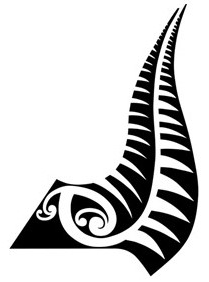 (Aotearoa Haupoi Maori)C/o 44 Keswick Crescent, Hamilton, 3210Ph:    021 118 2109Email:  secretary@hockey.maori.nzNOMINATION FORM 2023(Term:  3 years) (Please use a separate form for each position)COACH & MANAGER – SENIOR MEN’S:			_______________________									               (Position)COACH & MANAGER – SENIOR WOMEN’S:		_______________________									               (Position)NOMINEE:	_____________________________________________________________ADDRESS:	_____________________________________________________________		_____________________________________________________________PHONE NO:	(H)______________________	          (w)_____________________FAX NO:	____________________	EMAIL:   ________________________________NOMINATING ROHE:	__________________________________________________SIGNED:	_____________________________________________________________NOMINEE SIGNATURE:	__________________________________________________(To be returned with a CV/Resume to the Secretary before 5pm Friday 6 October 2023, and will be circulated to all Rohe Delegates after for a decision via online hui or email)